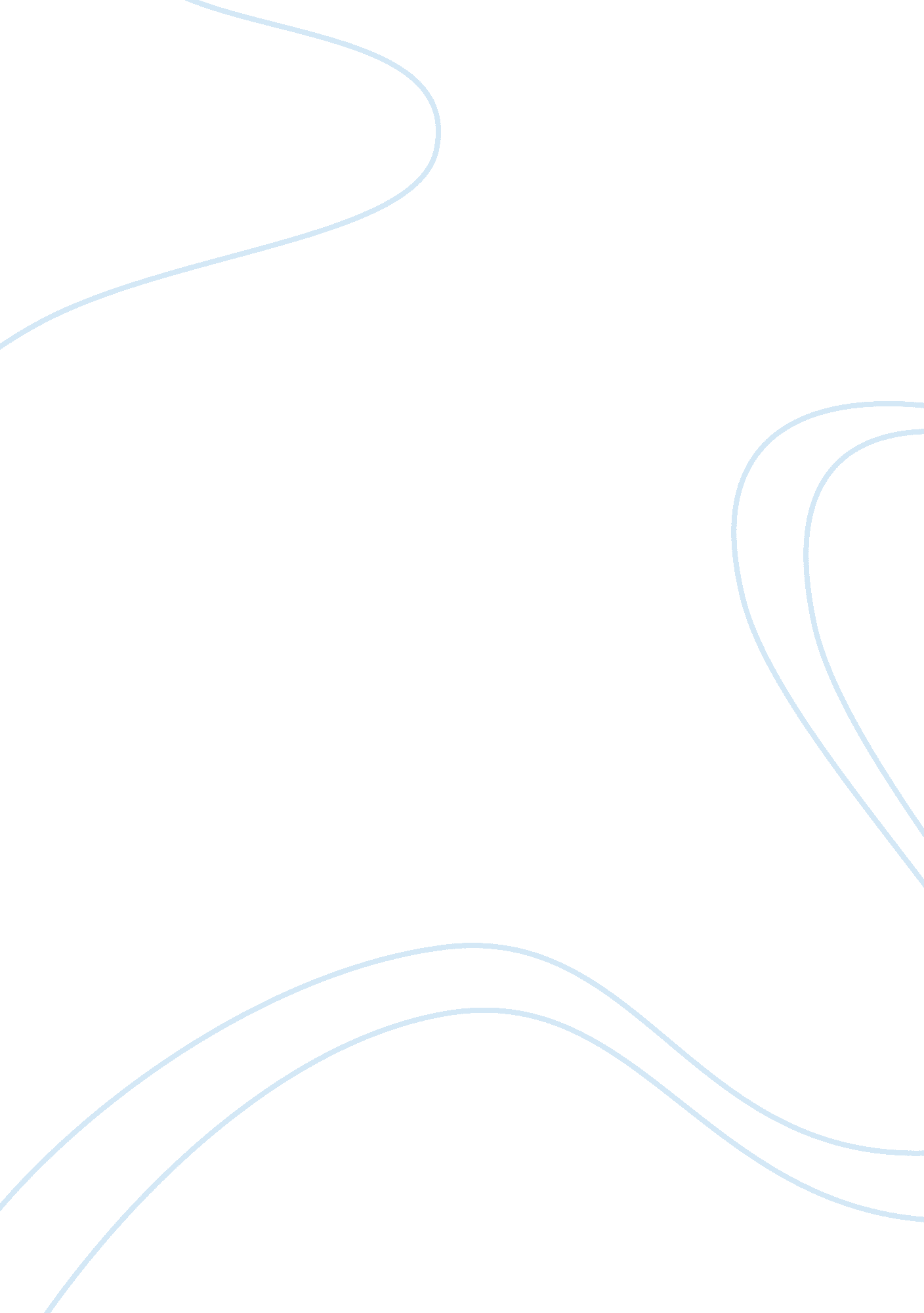 Project management organizing a sports day - business plan exampleBusiness, Management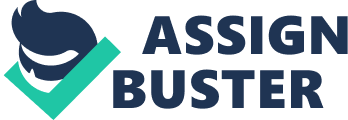 Project Management Organizing a Sports Day Stakeholder Analysis 
This section outlines the project stakeholder analysis: 
Management of University of Greenwich 
One of the key stakeholders involved in this project will be the management of Greenwich University. 
Project Manager -1 Person 
A project manager will be responsible for the management of the overall project. 
Project Analyzer -1 Person 
A project analyzer will be responsible for assessing key areas of organizing a sports day at the University of Greenwich. 
Ground Manager -1 Person 
A ground manager is a person who is responsible for developing and designing grounds for a sports day at the given site. 
Ground Site Workers -2 Person 
Ground site workers will be responsible for the establishment of sports and games and management of overall activities. 